Комунальний заклад «Луцька міська централізована бібліотечна система» Центральна бібліотека для дорослих «Славетний педагог-гуманіст»(до 105-річчя від дня народження українського педагога, прозаїкаВасиля Олександровича Сухомлинського)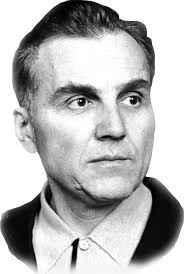 Біобібліографічна довідкаЛУЦЬК 2023УДК 016:82(477)С47«Славетний педагог-гуманіст» : біобібліогр. довідка / КЗ ЛМЦБС ; уклад. І. Давидюк. – Луцьк, 2023. – 8 с.Фото з сайту:  http://kzdcrb2014.blogspot.com/2020/04/blog-post_27.html Василь Олександрович Сухомлинський – видатний український педагог, публіцист, письменник, поет, мудрий учитель. Кандидат педагогічних наук (1955). Член-кореспондент Академії педагогічних наук СРСР (1968).У його палкому серці жила велика доброта та любов до всього світу. Він не лише навчав, а й прищеплював кожній дитині найкращі людські якості, виховував доброту, чуйність, людяність, патріотизм, любов до батьків, до людей і до рідної землі.Василь Олександрович Сухомлинський написав 48 монографій, понад 600 статей, 1500 оповідань і казок для дітей.Народився Василь Олександрович 28 вересня 1918 року в с. Василівка Олександрійського повіту Херсонської губернії (тепер Кіровоградська область) у селянській родині. Він був другою дитиною в сім’ї, де було четверо дітей. Батько, Олександр Омелянович, був помітною людиною в селі: тесля, член правління колгоспу, учитель праці, сількор й активний учасник сільської самодіяльності. Бабуся і мама були обдарованими, творчими натурами, носіями народних традицій, і це значною мірою вплинуло на особистість майбутнього педагога.Протягом 1926-1933 років хлопець навчається в семирічній школі. Природні здібності Василя Сухомлинського, підтримані у шкільні роки, визначили його життєвий шлях: у 1934 році він вступає на підготовчі курси учительського інституту в Кременчуці, а потім навчається в ньому на факультеті української мови і літератури.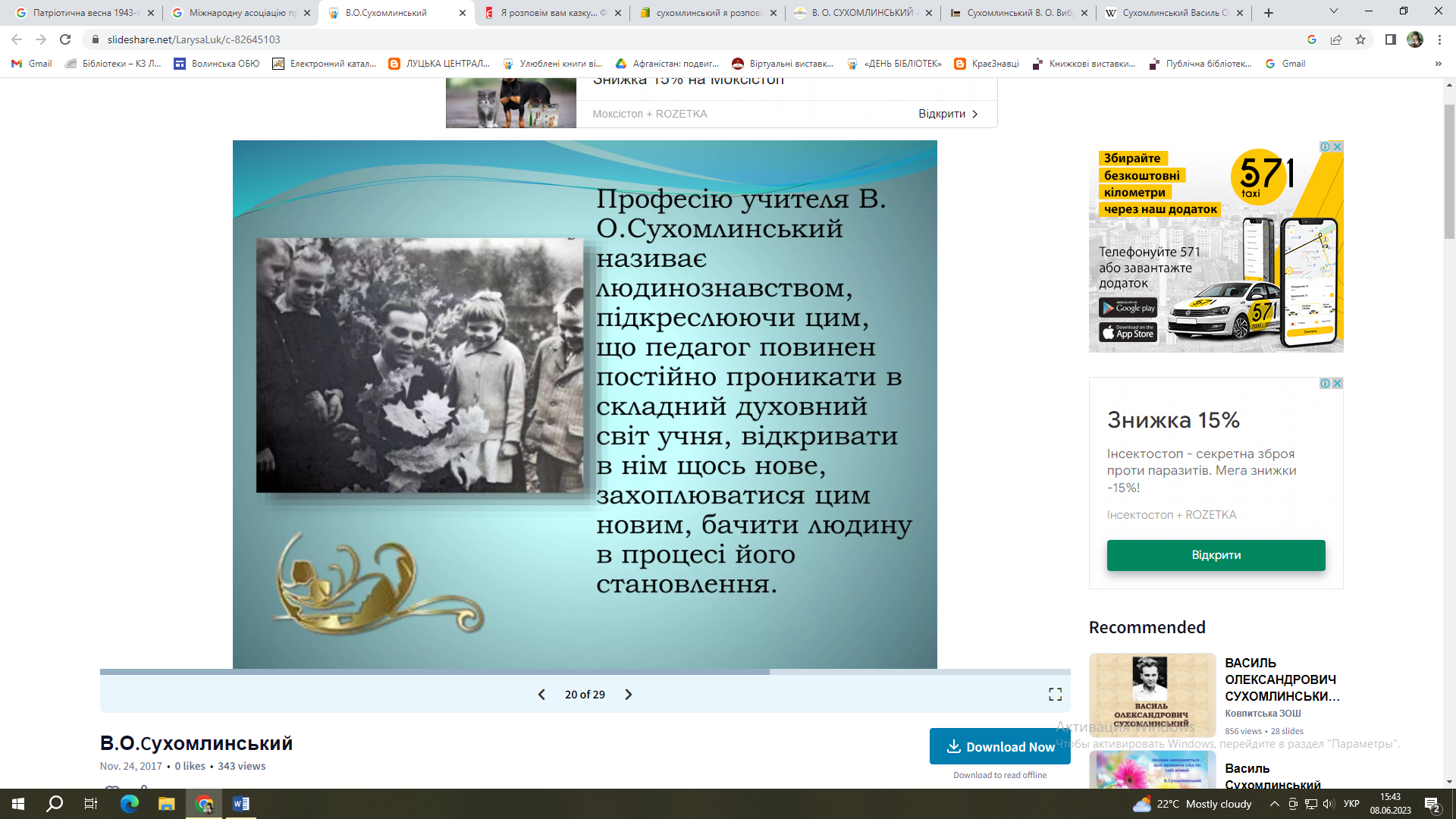 	Через хворобу в 1935 році юнак залишає заняття в інституті і розпочинає роботу в школі, яку (за винятком двох воєнних років) не залишає до кінця свого життя. Він працює вчителем у сільських школах рідного району і навчається заочно в Полтавському педагогічному інституті. «З великою теплотою згадую про Полтавський педагогічний інститут, який закінчив, – писав він згодом у праці «Павлиська середня школа», – про викладачів педагогіки, літератури, історії. Тут педагогіка була не засушеними висновками, а живою яскравою розповіддю про мистецтво виховання, про методи впливу на свідомість і почуття». По закінченні навчання (1938 рік) В. О. Сухомлинський продовжує працювати в школі завучем у районному центрі Онуфріївці. Робота в школі у поєднанні з самостійним оволодінням педагогічними знаннями давала простір для педагогічної творчості, вироблення самостійного підходу до проблем навчання й виховання.На початку війни (1941 рік) В. О. Сухомлинський був призваний до армії, направлений на короткочасні курси політруків у Москві, брав участь у боях на Калінінському фронті. Війна залишила значний слід у творчості педагога.Після поранення та численних госпіталів Василь Олександрович був комісований (1942 рік). У невеличкому селищі Ува в Удмуртії він працював директором школи до 1944 року. Це були нелегкі роки для педагога. Проте, у цей же час Василь Олександрович знайомиться зі своєю майбутньою дружиною Ганною Іванівною Дев’ятовою, працівником Наркомосу Удмуртії. В 1944 році вони одружилися. І як тільки було звільнено Україну, подружжя поїхало на Батьківщину.З 1944 по 1948 рік педагог працює завідувачем Онуфріївського районного відділу народної освіти. Добір кадрів, відбудова шкіл, організація харчування, безпосередня допомога дітям-сиротам. Однак при першій нагоді він попросився на роботу в школу – до дітей, до живої справи.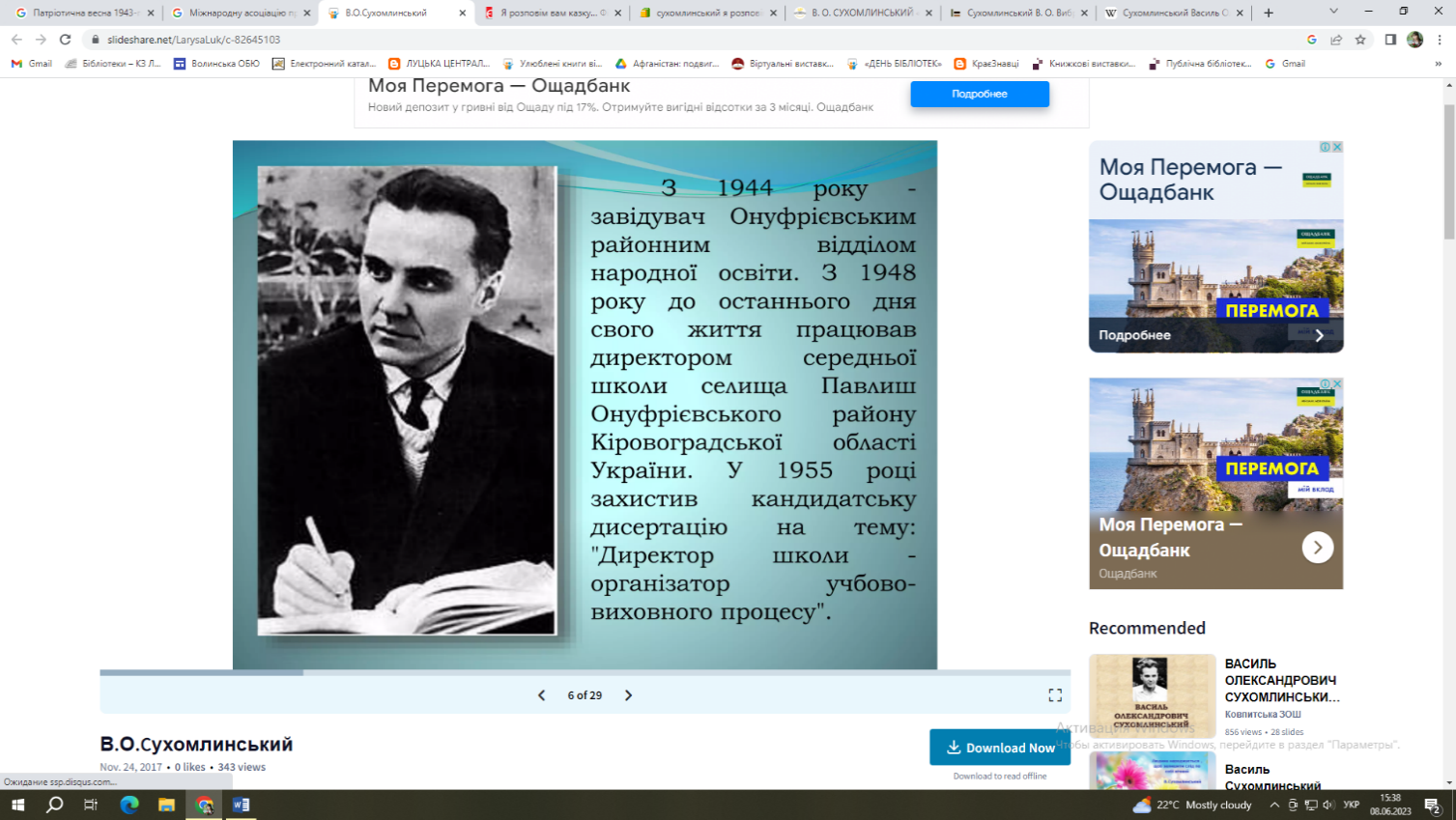 З 1948 року і до кінця свого життя Василь Олександрович працював у середній школі в Павлиші. Саме тут, за сім кілометрів від села, де народився, він був удома. Тут реалізувався як педагог, як особистість, як письменник-мораліст. Життя в Павлиші додавало йому сил, почуття внутрішньої свободи. Тут він міг висловлювати свої погляди, відстоювати свої переконання, виявляти свої особистісні якості. Тут діяв самостійно, часто всупереч офіційним вказівкам.У центрі його уваги перебували питання організації і керівництва всією навчально-виховною роботою школи. У 1955 році Василь Олександрович захистив кандидатську дисертацію на філософському факультеті Київського державного університету імені Т. Г. Шевченка «Директор школи – керівник навчально-виховної роботи». Від середини 50-х до середини 60-х років розробляє свою педагогічну систему.В. О. Сухомлинський продовжує розвивати свої ідеї в таких загальновідомих творах, як «Серце віддаю дітям» (1969 р.), «Павлиська середня школа» (1969), «Народження громадянина» (1970).В останній період життя В. О. Сухомлинський все голосніше та емоційніше обстоює народні імперативи й цінності, спирається на українську етнопедагогіку, вводить її в усі ланки педагогічного процесу, особливо наголошуючи на значенні рідної мови, слова, пісні, поезії, казки. Розширюючи педагогічний простір, він починає сам створювати для павлиських дітей казки, оповідання, притчі, які лежать у площині української ментальності, українського світосприйняття, й широко застосовує їх у навчально-виховному процесі. В ці роки Василь Олександрович з особливим значенням говорить про роль рідної мови у вихованні, пристрасно й палко освідчуючись їй у любові («Слово рідної мови» (1965), «Джерело невмирущої криниці» (1970).Зірка Василя Олександровича згасла на злеті – на 52 році життя. Він був сповнений задумів, мрій, творчих пошуків. Про це свідчать твори, що побачили світ в 70-ті роки: «Методика виховання колективу» (1971), «Розмова з молодим директором школи» (1973), «Листи до сина» (1978). В них він розширює і поглиблює свої гуманістичні ідеї у напрямі розвитку духовності, яка, за переконанням педагога, опосередковує всі інші риси особистості.Праці, над якими він працював до останнього дня – «Як виховати справжню людину» (1989), «Хрестоматія з етики» (1990), присвячені формуванню духовності як визначальної, провідної якості особистості через морально-етичне виховання, прищеплення цінностей.Після 1970 року почався новий етап біографії педагога – «життя після смерті». Це стосується його 48 книг, 500 наукових статей, більше як 1500 оповідань і казок для дітей. Спадщина В. О. Сухомлинського розійшлася по всьому світу, живе своїм життям. На початок XXI ст. вийшло 65 його творів тиражем близько 15 млн примірників. Вони перекладені на 59 мов народів світу.Педагогічна спадщина В. О. Сухомлинського глибоко вивчається в Україні, багатьох країнах світу. Створена і активно працює Українська асоціація імені Василя Сухомлинського (1991), Міжнародне товариство послідовників Сухомлинського (Німеччина, Марбур, 1990), Всекитайське товариство прихильників В. Сухомлинського (1998). Школа, де працював Василь Олександрович, носить його ім’я.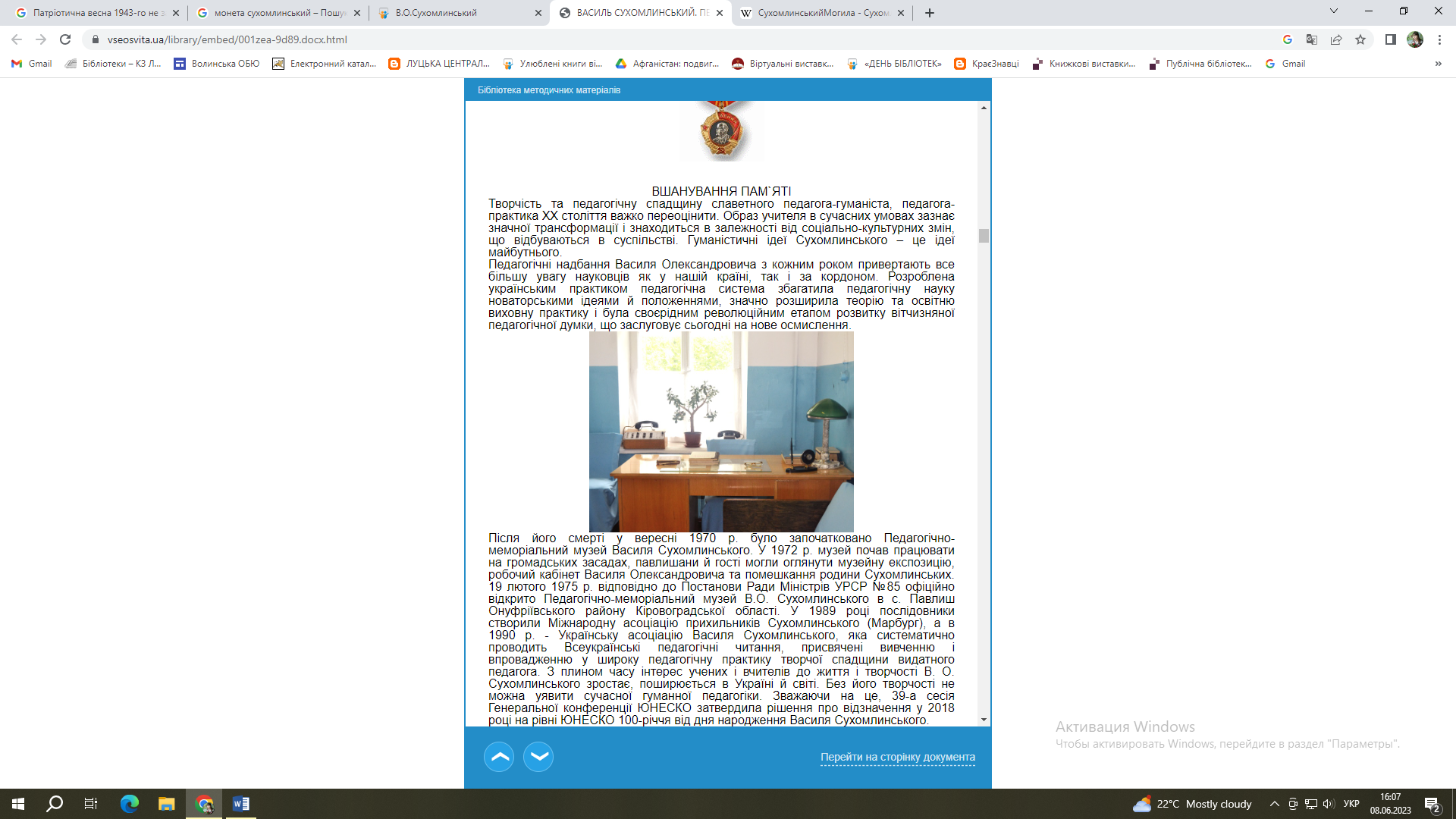 З 1975 р. функціонує педагогічно-меморіальний музей В. Сухомлинського.Сьогодні не знайдеться жодного вчителя, якому були б невідомі ідеї Василя Сухомлинського, але мало хто знає, що саме з Миколаївським педагогічним інститутом пов’язані перші експертні оцінки праць не настільки широко відомого тоді директора школи В. О. Сухомлинського, складені на кафедрі педагогіки під керівництвом доцента Юрія Павловича.Вивчаючи творчість великого педагога, студенти зміцнюють зв’язки з його школою, щорічно відвідуючи Павлиш, долучаючись таким чином до педагогічної святині України. До дня народження вченого завжди проводяться пам’ятні заходи, серед яких провідне місце займають урочисті засідання Вченої ради університету та науково-практичні конференції, присвячені його діяльності.Нагороди та відзнаки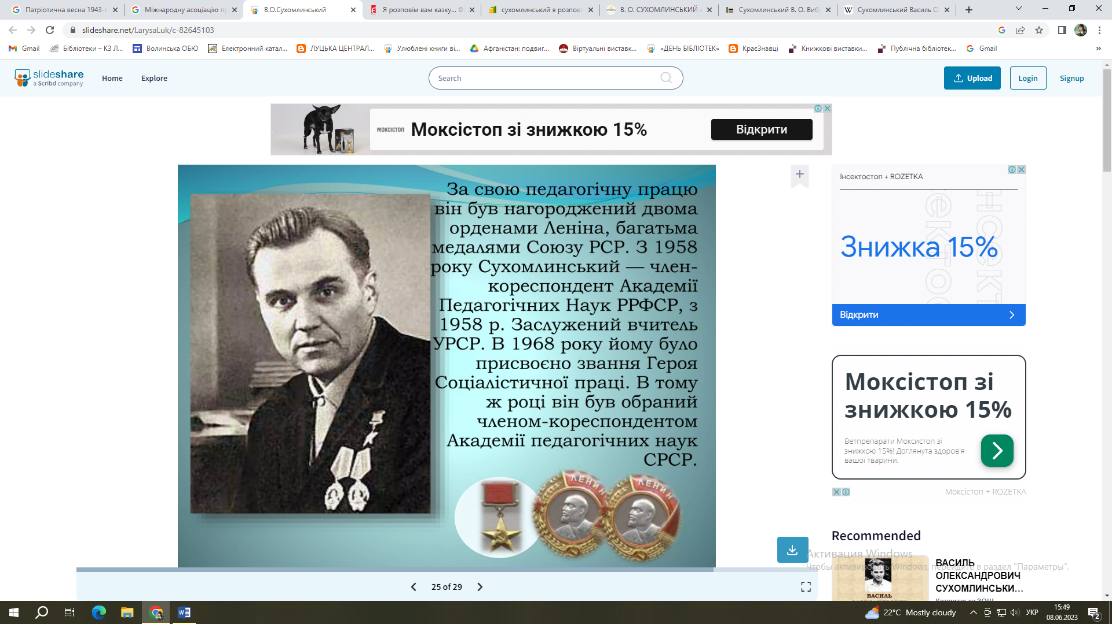 За свою педагогічну працю його нагородили: двома орденами Леніна, багатьма медалями СРСР,з 1958 року Сухомлинський — член-кореспондент Академії Педагогічних Наук РРФСР,з 1958 р. Заслужений вчитель УРСР,у 1968 року йому присвоїли звання Героя Соціалістичної Праці,у тому ж році його обрали членом-кореспондентом Академії педагогічних наук СРСР.Вшанування пам'ятіУ 1989 році послідовники створили Міжнародну асоціацію прихильників Сухомлинського у місті Марбург (Німеччина), а в 1990 р. — Українську асоціацію Василя Сухомлинського, яка систематично проводить Всеукраїнські педагогічні читання, присвячені вивченню і впровадженню у широку педагогічну практику творчої спадщини видатного педагога. З плином часу інтерес учених і вчителів до життя і творчості В. О. Сухомлинського зростає, поширюється в Україні й світі. Без його творчості не можна уявити сучасної гуманної педагогіки.Ураховуючи визначний внесок В. О. Сухомлинського у вітчизняну і світову педагогічну науку, Верховна Рада України оголосила 2003-2004-й навчальний рік в Україні роком Василя Олександровича Сухомлинського.У 2004 році ім'я Василя Сухомлинського присвоєно  Кіровоградському обласному інституту післядипломної педагогічної освіти.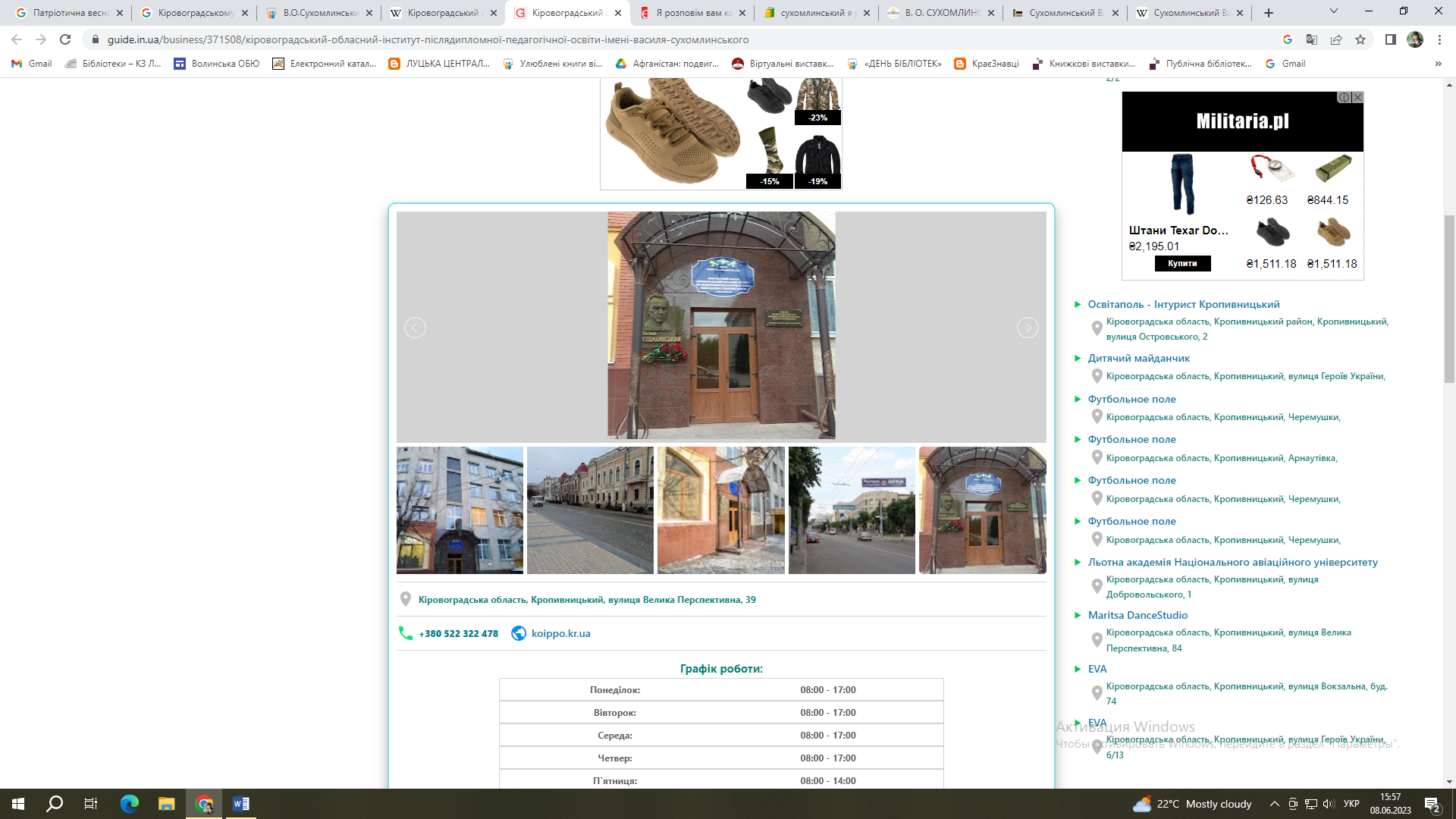 У Полтаві, Кривому Розі та Луцьку існує вулиця Сухомлинського.У 2011 році на честь Василя Сухомлинського названа вулиця в Києві. У 2015 році у місті Дніпро вулицю Радгоспну перейменували на вулицю Василя Сухомлинського.У 2016 році в місті Кременчук вулицю Пальміра Тольятті перейменували на вулицю Василя Сухомлинського.У 2016 році в місті Мукачево вулицю Ольмінського перейменували на вулицю Василя Сухомлинського.2022 року в місті Малин вулицю та провулок Кутузова перейменували на вулицю та провулок Сухомлинського.Ім'ям Сухомлинського назвали відомчу відзнаку Міністерства освіти і науки України.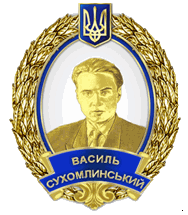 На честь Василя Сухомлинського 2003 року в Україні випустили ювілейну монету.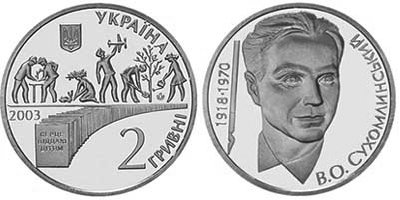 Книги та періодичні видання із фондів бібліотекиСухомлинський В. Батьківська педагогіка [Текст] / Василь Сухомлинський. — Київ : Радянська школа, 1978. — 262 с.Сухомлинський В. Бджолина музика. Уроки для душі [Текст] : [для дітей дошк. віку] / Василь Сухомлинський ; [худож. О. Смірнова]. — Харків : ШКОЛА, 2021. — 96 с. Сухомлинський В. Бути людиною [Текст] : [оповідання, казки : для дітей мол. шк. віку] / Василь Сухомлинський ; [худож. Л. Белякова, К. Самойлов]. — Харків : Белкар-книга, 2014. — 64 с. : іл. — (Веселка).Сухомлинський В. Вибрані твори [Текст] : в 5 т. / Василь Сухомлинський. — Київ : Радянська школа, 1977. Т. 5 : Статті. — 1977. — 640 с.Сухомлинський В. Вічна тополя [Текст] : казки, оповідання, етюди : для мол. шк. віку / Василь Сухомлинський. — Київ : Генеза, 2003. — 272 с.Сухомлинський В. Вогнегривий коник [Текст] : казки, притчі, оповідання : [для дітей мол. шк. віку] / Василь Сухомлинський. — 2-ге вид., стер. — Київ : Вікар, 2008. — 200 с. — (Скарби української літератури).Сухомлинський В. Вогник у вікні [Текст] : оповідання, казки. / Василь Сухомлинський. — Харків : Белкар-книга, 2017. — 64 с. : іл. — (Веселка).Сухомлинський В. Всі добрі люди – одна сім'я [Текст] : [для дітей старш. дошк. та мол. шк. віку] / Василь Сухомлинський. — Харків  : Школа, 2012. — 157 с. — (Дитячий бестселер).Сухомлинський В. Квітка сонця [Текст] : притчі, казки, оповідання : для мол. шк. віку / Василь Сухомлинський ; мал. Ж. Житник. — Харків : Школа, 2015. — 240 с.Сухомлинський В. Кращі казки та оповідання [Текст] : [для дітей мол. шк. віку] / Василь Сухомлинський ; [худож. О. Копилова, Я. Побережна, О. Сениченко [та ін.]. — Харків : Белкар-книга, 2019. — 80 с. — (Світ казки).Сухомлинський В. Майже чарівна розмова [Текст] : [оповідання, казки : для дітей мол. шк віку] / Василь Сухомлинський. — Харків : Белкар-книга, 2017. — 64 с. : іл. — (Веселка).Сухомлинський В. Найгарніша мама [Текст] : казки / Василь Сухомлинський. — Харків : Белкар-книга, 2015. — 48 с.: іл.Сухомлинський В. Розмова з молодим директором [Текст] / Василь Сухомлинський . — Київ  : Радянська школа, 1988. — 286 с.Сухомлинський В. Сто порад учителеві [Текст] / Василь Сухомлинський. — Київ : Радянська школа, 1988. — 304 с.Сухомлинський В. Щоб ти став кращим [Текст] : [казки та оповідання : для дітей мол. шк. віку] / Василь Сухомлинський ; [худож. Л. Бутенко, Г. Бербенець, І. Копєйкін [та ін.]]. — Харків : Белкар-книга, 2020. — 80 с. : іл. — (Світ казки).***Стех Я. Його безмежна любов до дітлашні... : [Василь Сухомлинський] [Текст] / Ярослав Стех // День. — 2020. — 12-13 черв. — С. 13.Сухомлинський В. Дід Осінник [Текст] : [оповідання] / Василь Сухомлинський // Колобочок: для розумних діточок [Текст] / Олена Ільніцька. — 2021. — листоп. — С. 19.Сухомлинський В. Пихата жаба [Текст] : казка / Василь Сухомлинський // Колобочок: для розумних діточок. — 2023. — трав. — С. 19.Сухомлинський В. Як їжачок до зими готувався [Текст] : оповідання / Василь Сухомлинський // Бедрик. — 2022. — № 12. — С. 3.